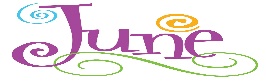 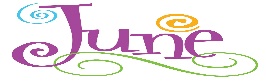 Bookbeat  							Froid Public LibraryPageturners Book Club: We will read The Dutch House for June. At the end of WWII, Cyril Conroy combines luck and a single canny investment to begin a real estate empire propelling his family from poverty to enormous wealth. His first order of business is to buy the Dutch house, a lavish estate, as a surprise for his wife. Unfortunately the house sets in motion the undoing of everyone he loves.We will meet on Wednesday, June 30th to discuss this book.Summer Reading: This program will run from June 1st through August 5th and is open to all kids up through those who have just finished 6th grade. Stop in at the library and get a bag with a reading record and stickers, an activity and a prize. Use the record to keep track of how many books you read this summer. Each week you can pick up another sack. I am hoping to have a party at the end of our summer reading program this year.Hopa Mountain: We have gotten our spring round of free books! We have received Elmore by Holly Hobbie which is an adorable board book about a porcupine who wants to make friends. Your other choice is Runny Babbit Returns by Shel Silverstein which is a fun book of poetry for kids. In this order they also sent several decks of “Go Fish” playing cards. We still have 2 copies of We Are In a Book by Mo Willems to give away as well.New York Times Bestsellers: The following fiction bestsellers are available in Froid: The Four Winds by Hannah, The Midnight Library by Haig, The Invisible Life of Addie LaRue by Schwab, Win by Coben, Klara and the Sun by Ishiguro, When the Stars Go Dark by McLain, The Vanishing Half by Bennett and Northern Spy by Berry. We also have the following nonfiction bestsellers: The Hill We Climb by Gorman, The Code Breaker by Isaacson, Empire of Pain by Keefe, Caste by Wilkerson, Untamed by Doyle and A Promised Land by Obama.Froid Library Hours: 11 to 5 Tuesday, Wednesday, and Thursday